Руководителям органов исполнительной власти субъектов Российской Федерации, осуществляющих государственное управление в сфере образованияРуководителям органов исполнительной власти субъектов Российской Федерации, осуществляющих переданные Российской Федерацией полномочия в сфере образованияРуководителям региональных (межрегиональных) организаций Профсоюза работников народного образования и науки Российской ФедерацииРуководителям образовательных организаций, реализующих программы начального, основного и среднего общего образованияРекомендациипо сокращению и устранениюизбыточной отчётности учителейВ связи с многочисленными обращениями учителей о растущей отчётности, не связанной с их должностными обязанностями, вопрос о её сокращении был рассмотрен на заседании Государственного совета Российской Федерации 23 декабря 2015 г. под руководством Президента Российской Федерации В.В. Путина. По итогам заседания Правительству Российской Федерации совместно с органами исполнительной власти субъектов Российской Федерации поручено принять меры по уменьшению нагрузки учителей, связанной с составлением ими отчётов, ответов на информационные запросы, направляемые в образовательные организации, а также с подготовкой внутренней отчётности образовательных организаций.Об уменьшении нагрузки учителей - 082Во исполнение поручения проведён анализ документооборота образовательных организаций, реализующих программы начального, основного и среднего общего образования (далее - школы), с привлечением общественности и экспертов, в том числе из числа руководителей и учителей школ. В результате анализа выявлено избыточное количество документов, разрабатываемых и принимаемых школой, отсутствие контроля за актуальностью информации, находящейся в открытом доступе, применение нерациональных и (или) морально устаревших форм документооборота школы (в том числе электронного документооборота), дублирование бумажных и электронных форм документов и информации, а также принуждение учителей к выполнению обязанностей, относящихся к должностным обязанностям администрации или иных работников школ.В соответствии с частью 1 статьи 28 Федерального закона от 29 декабря 2012 г. № 273-ФЗ «Об образовании в Российской Федерации» (далее - Федеральный закон) образовательная организация обладает автономией, под которой понимается самостоятельность в осуществлении образовательной, научной, административной, финансово-экономической деятельности, разработке и принятии локальных нормативных актов в соответствии с Федеральным законом, иными нормативными правовыми актами Российской Федерации и уставом образовательной организации.В соответствии с Федеральным законом школа должна иметь (предоставлять) следующие основные документы:основную образовательную программу, включающую результаты освоения образовательной программы, учебный план, календарный учебный график, рабочие программы учебных предметов, курсов, дисциплин (модулей), иных компонентов, а также оценочные и методические материалы;программу развития школы (по согласованию с учредителем);список учебников в соответствии с утверждённым федеральным перечнем учебников, а также учебных пособий, допущенных к использованию при реализации образовательных программ школы;государственное (муниципальное) задание на оказание услуг и (или) работ;план финансово-хозяйственной деятельности школы;ежегодный   отчёт   учредителю   и   общественности   о   поступлении   иОб уменьшении нагрузки учителей - 083расходовании финансовых и материальных средств, а также отчёт о результатах самообследования;коллективный договор, правила внутреннего распорядка обучающихся, правила внутреннего трудового распорядка;штатное расписание;распорядительные акты о приёме на работу работников, трудовые договоры, должностные инструкции;распорядительные акты о приёме обучающихся в образовательную организацию;договоры об образовании в случае приёма на обучение по образовательным программам дошкольного образования или за счёт средств физических и (или) юридических лиц, предшествующие изданию распорядительного акта о приёме лиц на обучение в школу;документы, отражающие осуществление текущего контроля успеваемости и промежуточной аттестации обучающихся (журнал и дневник);распорядительные акты школы о поощрении обучающихся в соответствии с установленными образовательной организацией видами и условиями поощрения;документы об организации социально-психологического тестирования обучающихся в целях раннего выявления незаконного потребления наркотических средств и психотропных веществ;бланки документов об образовании и (или) о квалификации, медали «За особые успехи в учении»;учредительные документы школы: устав, лицензию, свидетельство об аккредитации, свидетельство о постановке на учёт юридического лица в налоговом органе, свидетельство о внесении записи в Единый государственный реестр юридических лиц, свидетельство о государственной регистрации права.Ведение указанных документов, размещение их на сайте школы, создание и ведение сайта школы является обязанностью администрации школы.В соответствии с пунктом 1 части 1 статьи 48 Федерального закона учитель должен иметь утверждённые рабочие программы по предметам, модулям, дисциплинам для реализации образовательных программ.Об уменьшении нагрузки учителей - 084Участие учителей в формировании отчётной документации школы определяется должностными обязанностями, предусмотренными трудовыми договорами и должностными инструкциями, положения которых не могут противоречить Федеральному закону, трудовому законодательству, коллективному договору и соглашениям.В качестве основы для разработки должностных инструкций учителей до вступления в силу соответствующих профессиональных стандартов применяются квалификационные характеристики, утверждённые приказом Минздравсоцразвития России от 26 августа 2010 г. №761-н «Об утверждении Единого квалификационного справочника должностей руководителей, специалистов и служащих, раздел «Квалификационные характеристики должностей работников образования» (с изменением, внесённым приказом Минздравсоцразвития России от 31 мая 2011г. № 448н).В соответствии с указанными квалификационными характеристиками, должностные обязанности учителя предусматривают ведение контрольно-оценочной деятельности с использованием современных способов оценивания в условиях информационно-коммуникационных технологий (ведение электронных форм документации, в том числе электронного журнала и дневников обучающихся).Помимо этого при выполнении учителем функций классного руководителя рекомендуется включать в обязанности учителя формирование документации, связанной с ведением классного журнала, выполнением соответствующего плана работы.Обращаем внимание, что выполнение учителем обязанностей администрации школы, составление отчётности, разработка и актуализация документов, за исключением документов, ведение которых учителем напрямую предусмотрено федеральным законодательством и (или) трудовым договором и должностными обязанностями, осуществляется за дополнительную оплату, размер которой определяется по соглашению сторон, и исключительно на добровольной основе с письменного согласия учителя.Кроме того, для устранения избыточной отчетности и документооборота рекомендуется.Актуализировать и утвердить на уровне школ номенклатуры дел (документов) со сроками их оборота и хранения, с определение ответственных должностных лиц.Об уменьшении нагрузки учителей - 085Исключить дублирование документов и информации на электронных и бумажных носителях.Органам исполнительной власти субъектов Российской Федерации, осуществляющим государственное управление в сфере образования, провести мониторинг официальных сайтов школ, актуализировать информацию в соответствии с постановлением Правительства Российской Федерации от 10 июля 2013 г. № 582 «Об утверждении правил размещения на официальном сайте образовательной организации в информационно-телекоммуникационной сети «Интернет» и приказом Федеральной службы по надзору в сфере образования и науки от 29 мая 2014 г. № 785 «Об утверждении требований к структуре официального сайта образовательной организации в информационно-телекоммуникационной сети «Интернет» и формату представления на нем» (в редакции приказа Рособрнадзора от 2 февраля 2016 г. № 134). Реализовать информационные и обучающие мероприятия для лиц, ответственных за работу с сайтами, информацией и документами.Органам исполнительной власти субъектов Российской Федерации, осуществляющим государственное управление в сфере образования, учредителям школ реализовать меры по исключению собственных запросов информации, находящейся в открытом доступе, используя автоматизированные средства сбора информации с сайтов школ, использование информационных систем с «персональными кабинетами» школ для снижения информационной нагрузки.Органам исполнительной власти субъектов Российской Федерации, осуществляющим государственное управление в сфере образования, администрациям школ исключить запросы информации и документов от учителей в связи с прохождением ими аттестации, не предусмотренных приказом Минобрнауки России от 7 апреля 2014 г. № 276 «Об утверждении Порядка проведения аттестации педагогических работников организаций, осуществляющих образовательную деятельность» (далее - приказ № 276).Для исключения требований о составлении учителями отчётной документации при проведении аттестации систематизировать и обновлять для самостоятельного использования аттестационными комиссиями и (или) специалистами необходимую информацию, на основе которой в соответствии с пунктами 36, 37, 38 приказа № 276 устанавливаются квалификационные    категории    педагогическим    работникам,    а    такжеОб уменьшении нагрузки учителей - 086осуществляется оценка профессиональной деятельности, соответствующая направлениям их работы.Помимо этого информируем, что на федеральном уровне принимаются следующие меры.В соответствии с Федеральным планом статистических работ, утверждённым распоряжением Правительства Российской Федерации от 6 мая 2008 г. № 671-р, осуществляется модернизация отраслевой статистики: вместо 5 первичных форм, собираемых в настоящее время и 11 формируемых на их основе сводных форм, предполагается сбор только двух форм, включающих сведения о контингенте обучающихся и деятельности образовательных организаций.Минобрнауки России приняты изменения в федеральные государственные образовательные стандарты начального, основного и среднего общего образования в части снижения числа обязательных разделов рабочей программы по предметам, модулям, дисциплинам с восьми до трёх.Реализуется перевод государственных услуг в области лицензирования и аккредитации в электронный вид и внедрение риск-ориентированного подхода при осуществлении государственного контроля (надзора) для снижения административной нагрузки на образовательные организации в целом, и в особенности на образовательные организации со стабильно высокими показателями качества образования.Минобрнауки России для исключения внешних запросов информации и документов от образовательных организаций, которые в соответствии с законодательством Российской Федерации размещены в открытом доступе, направлены соответствующие письма в федеральные органы исполнительной власти.В дополнение сообщаем, что в 2015 и 2016 гг. ФГАУ ГНИИ ИТТ «Информика» (http://www.informika.ru) (далее - «Информика») по заказу Минобрнауки России осуществлена разработка и пилотное внедрение информационно-коммуникационной платформы для систематического сбора и обработки данных с уровня школ. «Информика» осуществляет консультирование по вопросам разработки и внедрения соответствующих решений.Минобрнауки России и Общероссийский Профсоюз образования просят довести настоящие рекомендации до сведения учителей, первичных профсоюзных организаций, а также разместить их на официальных сайтахОб уменьшении нагрузки учителей - 087органов исполнительной власти субъектов Российской Федерации, осуществляющих государственное управление в сфере образования, официальных сайтах школ и региональных (межрегиональных) организаций Общероссийского Профсоюза образования в сети «Интернет»./Н.В. Третьяк/■■ ■■:. *■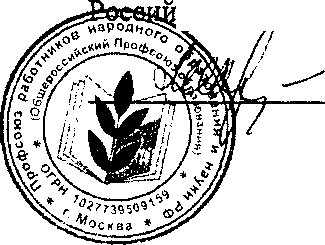 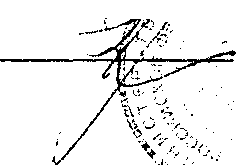 Первый заместитель Министра образования и науки Российской Ф$Щ$£ГПредседатель Профсоюза работников народного образования и наукиской Федерации/Г.И. Меркулова/Хо/с-С7 /6ЛЪ~.-Ю/гг."*69   От1€.00.\С.С.Шадрин(499)236-15-58Об уменьшении нагрузки учителей - 08Приложение к письму Общероссийского профсоюза образования от 07.07.2016 г. №323Дополнительные разъяснения по сокращению и устранению избыточной отчетности учителейДополнительные разъяснения по сокращению и устранению избыточной отчетности учителей подготовлены Департаментом государственной политики в сфере общего образования совместно со специалистами Общероссийского Профсоюза образования в целях оказания помощи в реализации органами, осуществляющими управление в сфере образования, руководителями образовательных организаций мероприятий по сокращению и устранению избыточной отчетности учителей, изложенных в письме Министерства образования и науки Российской Федерации и Общероссийского Профсоюза образования 16 мая 2016 г. № НТ-604/08/269 «О рекомендациях по сокращению и устранению избыточной отчетности учителей».1.       Общие положения.Составление учителями той или иной отчётной документации определяется их должностными обязанностями.Конкретные должностные обязанности педагогических работников в соответствии с частью 6 статьи 47 Федерального закона от 29 декабря 2012 г. №273-Ф3 «Об образовании в Российской Федерации» (далее - Закон №273) определяются трудовыми договорами и должностными инструкциями.В качестве основы для разработки должностных инструкций, содержащих конкретный перечень должностных обязанностей работников, с учётом особенностей организации труда и управления, а также прав, ответственности и компетентности работников, применяются квалификационные характеристики, утверждённые приказом Минздравсоцразвития России от 26 августа 2010 г. № 761-н «Об утверждении Единого квалификационного справочника должностей руководителей, специалистов и служащих, раздел «Квалификационные характеристики должностей работников образования» (с изменением, внесённым приказом Минздравсоцразвития России от 31 мая 2011 г. № 448н) (далее - квалификационные характеристики).В соответствии с разделом «Должностные обязанности» квалификационной характеристики по должности «учитель» в должностной инструкции и (или) трудовом2договоре могут предусматриваться следующие обязанности, непосредственно связанные с составлением отчётной документации:разработка рабочей программы по предмету, курсу на основе примерных основных общеобразовательных программ;осуществление контрольно-оценочной деятельности в образовательном процессе с использованием современных способов оценивания в условиях информационно-коммуникационных технологий (ведение электронных форм документации, в том числе электронного журнала и дневников обучающихся).Одновременно следует учитывать, что, при необходимости должностные обязанности, включённые в квалификационную характеристику определённой должности (в том числе учителя), могут быть распределены между несколькими исполнителями (на основании пункта 3 раздела «Общие положения» квалификационных характеристик).Необходимо также иметь в виду, что в зависимости от занимаемой должности педагогических работников применяются положения, предусмотренные частью 6 статьи 47 Закона №273. Определено, что в рабочее время педагогических работников в зависимости от занимаемой должности1 включается учебная (преподавательская) и воспитательная работа, в том числе практическая подготовка обучающихся, индивидуальная работа с обучающимися, научная, творческая и исследовательская работа, а также другая педагогическая работа, предусмотренная трудовыми (должностными) обязанностями и (или) индивидуальным планом, - методическая, подготовительная, организационная, диагностическая, работа по ведению мониторинга, работа, предусмотренная планами воспитательных, физкультурно-оздоровительных, спортивных, творческих и иных мероприятий, проводимых с обучающимися.С учётом изложенного выполнение работы, не являющейся педагогической (например, сбор и (или) обработка информации о несовершеннолетних лицах, проживающих на территории микрорайона), и составление связанных с нею видов отчётной документации не входят в рабочее время педагогических работников, в том1 Перечень должностей педагогических работников установлен разделом I номенклатуры должностей педагогических работников организаций, осуществляющих образовательную деятельность, должностей руководителей образовательных организаций, утверждённой постановлением Правительства Российской Федерации от 8 августа 2013 г. № 678. Он включает должности педагогических работников, отнесённые к профессорско-преподавательскому составу, а также иные должности педагогических работников («воспитатель», «учитель», «педагог дополнительного образования», «методист», «инструктор по физической культуре» и т. д.) - всего 40 наименований должностей. В связи с этим в рабочее время учителей могут входить выполнение не всех видов работ, перечисленных в части 6 статьи 47 Закона №273, и составление связанных с ними видов отчётной документации, а только те обязанности, которые предусмотрены квалификационной характеристикой должности «учитель» и определены на её основе должностными инструкциями.3числе учителей. Следовательно, такая работа может выполняться только на добровольной основе, то есть с письменного согласия педагогического работника и за дополнительную оплату.Кроме того, с письменного согласия учителя и с соответствующей дополнительной оплатой труда предусмотрено выполнение таких дополнительных видов работы, которые непосредственно связаны с образовательным процессом (классное руководство, проверка письменных работ, заведование учебными кабинетами и др.).Согласно Методическим рекомендациям об осуществлении функций классного руководителя педагогическими работниками государственных общеобразовательных учреждений субъектов Российской Федерации и муниципальных общеобразовательных учреждений, утверждённым приказом Минобрнауки России от 3 февраля 2006 г. №21 (с изменениями1 и дополнениями) (далее - Методические рекомендации 2006 г.), в организационно-координирующие функции классного руководителя входит ведение документации (классный журнал, план работы классного руководителя).Таким образом, в трудовых договорах и должностных инструкциях учителей могут быть определены следующие должностные обязанности, связанные с составлением отчётной документации:обязанности, предусмотренные квалификационной характеристикой должности «учитель»;дополнительно возложенные с письменного согласия учителей обязанности, непосредственно связанные с образовательным процессом, с соответствующей дополнительной оплатой труда.Потенциальным источником избыточной отчётности учителей является также их аттестация в случае проведения её в нарушение Порядка проведения аттестации педагогических работников организаций, осуществляющих образовательную деятельность, утверждённого приказом Минобрнауки России от 7 апреля 2014 г. №276 (далее - Порядок аттестации), являющегося ведомственным нормативным правовым актом прямого действия.Как следует из Порядка аттестации, ни при аттестации в целях установления квалификационной категории, проводимой по желанию педагогических работников, ни1 В соответствии с письмом Департамента государственной молодёжной политики, воспитания и социальной защиты детей Минобрнауки России от 21 марта 2006 г. №06-304 в пункте 1 раздела «Функции классного руководителя» Методических рекомендаций 2006 г., предусматривавшем ранее, что организационно-координирующие функции классного руководителя могут включать ведение документации (классный журнал, личные дела обучающихся, план работы классного руководителя), исключены слова «личные дела обучающихся».4при аттестации в целях подтверждения соответствия педагогических работников занимаемым ими должностям, осуществляемой на основе оценки их профессиональной деятельности, не предполагается представление учителями какой-либо отчётной документации.Нормы законодательства субъектов Российской Федерации в сфере образования, устанавливающие правила проведения аттестации педагогических работников, не предусмотренные Порядком аттестации, не подлежат применению, так как в соответствии с частью 5 статьи 111 Закона № 273 со дня вступления в силу Закона №273 нормативные правовые акты органов государственной власти субъектов Российской Федерации, регулирующие отношения в сфере образования, применяются постольку, поскольку они не противоречат Закону №273 или издаваемым в соответствии с ним иным нормативным правовым актам Российской Федерации. П. Осуществление должностных обязанностей, связанных с обучением. В целях сокращения отчётности учителей при выполнении соответствующих должностных обязанностей органам исполнительной власти субъектов Российской Федерации, осуществляющим государственное управление в сфере образования (далее -органы исполнительной власти), и руководителям образовательных организаций (далее - организации) рекомендуется исключить практику запроса у учителей конспектов и (или) диагностических карт уроков, а также планов подготовки к государственной итоговой аттестации, отчётов об их выполнении и т. п., так как соответствующие материалы (в случае их составления) являются рабочим инструментарием учителя, а не отчётной документацией, составление которой предусмотрено должностными обязанностями.III. Участие в разработке рабочих программ.Согласно пункту 1 части 1 статьи 48 Закона № 273 педагогические работники обязаны обеспечивать в полном объёме реализацию преподаваемых учебных предмета, курса, дисциплины (модуля) в соответствии с утверждённой рабочей программой. Как следует из части 9 статьи 2 Закона № 273, рабочие программы учебных предметов, курсов, дисциплин (модулей) являются компонентами основной образовательной программы, которая в соответствии с частью 5 статьи 12 Закона № 273 самостоятельно разрабатывается и утверждается организацией, осуществляющей образовательную деятельность.В свою очередь, как установлено пунктом 5 части 3 статьи 47 Закона №273, педагогические работники пользуются правом на участие в разработке образовательных5программ, в том числе рабочих программ учебных предметов, курсов, дисциплин (модулей).Таким образом, Законом №273 предусмотрена разработка рабочих программ учебных предметов, курсов, дисциплин (модулей) организацией, а не рабочей программы конкретного учителя.В соответствии с пунктом 19.5 приказа Минобрнауки России от 6 октября 2009 г. №373 «Об утверждении и введении в действие федерального государственного образовательного стандарта начального общего образования» (с изменениями, внесёнными приказом Минобрнауки России от 31 декабря 2015 г. №1576), пунктом 18.2.2 приказа Минобрнауки России от 17 декабря 2010 г. № 1897 «Об утверждении федерального государственного образовательного стандарта основного общего образования» (с изменениями, внесёнными приказом Минобрнауки России от 31 декабря 2015 г. №1577) и пунктом 18.2.2 приказа Минобрнауки России от 17 мая 2012 г. №413 «Об утверждении федерального государственного образовательного стандарта среднего общего образования» (с изменениями, внесёнными приказом Минобрнауки России от 31 декабря 2015 г. № 1578) (далее - ФГОС) рабочие программы учебных предметов, курсов должны содержать:планируемые результаты освоения учебного предмета, курса;содержание учебного предмета, курса;3)	тематическое планирование с указанием количества часов, отводимых на
освоение каждой темы.С учётом изложенного руководителям организаций рекомендуется:предусматривать распределение должностных обязанностей по разработке рабочих программ учебных предметов, курсов, дисциплин (модулей) между несколькими учителями, не включая такие обязанности, например, в трудовые договоры с лицами, впервые поступившими на работу по специальности, в течение первых двух лет после получения ими среднего профессионального или высшего образования;обеспечивать свободный доступ учителей к утверждённым рабочим программам организации для использования их в работе, в том числе для реализации права на участие в разработке на их основе (например, в ходе апробации) усовершенствованных рабочих программ учебных предметов, курсов, дисциплин (модулей);не ограничивать при утверждении рабочих программ учебных предметов, курсов,   дисциплин   (модулей)   право   учителей   на   использование   как   типовых6(без необходимости их перепечатки), так и авторских рабочих программ при соответствии их требованиям ФГОС.Одновременно обращается внимание на то, что органы исполнительной власти и организации дополнительного профессионального образования не вправе устанавливать обязательную для использования типовую структуру рабочих программ учебных предметов, курсов, дисциплин (модулей).В свою очередь, органы исполнительной власти субъектов Российской Федерации, осуществляющие переданные Российской Федерацией полномочия в сфере образования, не вправе применять требования о соответствии рабочих программ учебных предметов, курсов, дисциплин (модулей) неким шаблонам (по структуре, количеству и наименованию столбцов, объёму и т. д.), а должны руководствоваться требованиями ФГОС для проведения их качественного (содержательного), а не количественного (формального) анализа.IV. Осуществление контрольно-оценооной деятельности посредством электронного журнала и дневников обучающихся.В соответствии с пушсгом 4 части 3 статьи 44 Закона № 273 родители (законные представители) несовершеннолетних обучающихся имеют право знакомиться с оценками успеваемости своих детей.Согласно пунктам 4, 28 и 60 распоряжения Правительства Российской Федерации от 25 апреля 2011 г. № 729-р в перечень услуг, оказываемых государственными и муниципальными учреждениями и другими организациями и предоставляемых в электронной форме, входит предоставление информации о текущей успеваемости учащегося, ведение дневника и журнала успеваемости.Ведение электронного журнала и дневников обучающихся входит в должностные обязанности учителя.В целях сокращения отчётности учителей при ведении электронного журнала и дневников обучающихся органам исполнительной власти и руководителям организаций предлагается:1) исключить практику дублирования ведения электронных и хумажных журналов и дневников, поскольку полный перевод в электронный вид государственных и муниципальных услуг по предоставлению информации о текущей успеваемости учащегося, ведению дневников и журналов успеваемости должен был завершиться к 1 января 2014 г. (письмо Минобрнауки России от 15 февраля 2012 г. № АП-147/07 «О методических рекомендациях по внедрению систем ведения журналов успеваемости в электронном виде»);7учесть, что согласно квалификационной характеристики должности «учитель» ведение электронных журналов и дневников обучающихся может быть включено в должностные обязанности учителя исключительно в рамках осуществления им контрольно-оценочной деятельности в образовательном процессе, в связи с чем в случае утверждения дополнительного перечня услуг, оказываемых в субъекте Российской Федерации государственными и муниципальными учреждениями и другими организациями1, осуществление учителями при ведении электронного журнала и дневников обучающихся иных видов деятельности, кроме контрольно-оценочной, не предполагается;исключить практику обязательного ведения учителями вспомогательных рубрик электронного журнала и дневников обучающихся2, так как в части осуществления учителем контрольно-оценочной деятельности в условиях информационно-коммуникационных технологий (далее - ИКТ) родителям (законным представителям) несовершеннолетних обучающихся гарантировано лишь право знакомиться с оценками успеваемости своих детей (пункт 4 части 3 статьи 44 Закона №273), а осуществление иной связи учителя с родителями (лицами, их заменяющими) не требует обязательного использования учителем ИКТ;обеспечить установление адекватных для соблюдения учителями сроков выставления ими оценок успеваемости3 (например, при обучении по образовательным программам начального общего образования - в течение 3 календарных дней, а по образовательным программам основного общего и среднего общего образования -в течение 7 календарных дней, но не позднее даты проведения промежуточной аттестации обучающихся).V. Участие в деятельности педагогического совета и методических объединений.1 В соответствии с частью 3 статьи 1 Федерального закона от 27 июля 2010 г. №210-ФЗ «Об организации предоставления государственных и муниципальных услуг» (далее - Закон №210) высший исполнительный орган государственной власти субъекта Российской Федерации вправе утвердить дополнительный перечень услуг, оказываемых в субъекте Российской Федерации государственными и муниципальными учреждениями и другими организациями, в которых размешается государственное задание (заказ) субъекта Российской Федерации или муниципальное задание (заказ), подлежащих включению в реестр государственных или муниципальных услуг и предоставляемых в электронной форме в соответствии с Законом № 210.г D некоторых субъектах Российской Федерации электронный журнал и дневники обучающихся содержат вспомогательные рубрики, предполагающие возможность подготовки ответов в электронной форме на обращения родителей (законных представителей) несовершеннолетних обучающихся, размещение комментариев к каждой оценке успеваемости обучающихся и т. д.3 В некоторых субъектах Российской Федерации выдвигаются требования о выставлении оценок успеваемости в электронный журнал и дневники обучающихся в день проведения соответствующих уроков (без учёта времени, необходимого на проверку письменных работ, а также возможных технических сбоев при подключении к информационно-телекоммуникационной сети общего пользования «Интернет» и технических неполадок в функционировании системы учёта успеваемости обучающихся).8В должностные обязанности учителя включается участие в деятельности педагогического и иных советов образовательной организации, а также в деятельности методических объединений и других формах методической работы.В целях сокращения отчётности учителей при выполнении соответствующих должностных обязанностей органам исполнительной власти и руководителям организаций необходимо:исключить практику запроса у учителей планов реализации методической темы, отчётов об их выполнении и иной избыточной документации;учесть, что составление протоколов заседаний педагогического и иных советов образовательной организации относится к функционалу администрации организации, а выполнение функций секретаря при проведении таких мероприятий не входит в должностные обязанности учителей, в связи с чем может выполняться ими с их письменного согласия и за дополнительную оплату труда.VI.	Дежурство и выполнение правил по охране труда.В должностные обязанности учителей входит обеспечение жизни и здоровья обучающихся во время образовательного процесса, в связи с чем предусматриваются периодические кратковременные дежурства в организации в период осуществления образовательного процесса.Кроме того, в должностные обязанности учителей входит выполнение правил по охране труда и пожарной безопасности, для чего педагогические работники обязаны проходить в установленном законодательством Российской Федерации порядке обучение и проверку знаний и навыков в области охраны труда (пункт 10 части 1 статьи 48 Закона №273).При выполнении указанных должностных обязанностей составление учителями какой-либо отчётности о кратковременных дежурствах в организации и о ходе выполнения правил по охране труда и пожарной безопасности не требуется.VII.	Реализация календаря образовательных событий.Ежегодно Минобрнауки России рекомендует (посредством писем в адрес руководителей органов исполнительной власти) включать в программы воспитания и социализации образовательные события, приуроченные к государственным и национальным праздникам Российской Федерации, памятным датам российской истории и культуры, а также Всероссийские тематические уроки.9Во избежание составления учителями отчётной документации при реализации мероприятий, предусмотренных календарём образовательных событий, следует: органам исполнительной власти:исключить практику запроса отчётов и фотоотчётов о проведении в организациях Всероссийских тематических уроков и образовательных событий, приуроченных к государственным и национальным праздникам Российской Федерации, памятным датам российской истории и культуры, а также местным памятным датам и событиям, так как разработка и утверждение образовательных программ организаций относится к компетенции организации (пункт 6 части 3 статьи 28 Закона №273), а письма о проведении перечисленных мероприятий носят рекомендательный характер;при необходимости получения информации о статистике реализации в организациях конкретных образовательных событий - использовать материалы, размещённые в новостных рубриках на официальных сайтах организаций в информационно-телекоммуникационной сети общего пользования «Интернет» (далее -сеть «Интернет»);при необходимости получения от организаций информации по заданным параметрам и (или) фотоматериалов - указывать в соответствующих запросах на недопустимость возложения подготовки и представления данной информации и (или) материалов на учителей;учитывать, что задачей реализации календаря образовательных событий является фактическое приобщение обучающихся к культурным ценностям своего народа, базовым национальным ценностям российского общества, общечеловеческим ценностям в контексте формирования у них российской гражданской идентичности, а не формальное представление отчётов о достижении рекордных статистических показателей при проведении соответствующих мероприятий;руководителям организаций:не допускать практику переадресации учителям, в том числе осуществляющим функции классных руководителей, подготовку отчётов и фотоотчётов о реализации тех или иных образовательных событий, поскольку в рабочее время педагогических работников включается учебная (преподавательская) и воспитательная работа (часть 6 статьи 47 Закона № 273), а не составление отчётов о её выполнении.VIII. Выполнение учиеелями с их сисьменного ногоасия дополнительных обязанностей, непосредственно связанных с образовательным процессом, за дополнительную оплату.101. Классное руководство.В целях сокращения отчётной документации при возложении на учителей с их письменного согласия обязанностей по классному руководству рекомендуется: органам исполнительной власти:1)	учитывать при организации воспитательной работы (в том числе
планировании её кадровых условий), что Методическими рекомендациями 2006 г.
предусмотрено ведение классными руководителями только двух видов документации:классного журнала;плана работы классного руководителя;2)	указывать в информационных запросах, направляемых в адрес органов
местного самоуправления, регулирующих отношения в сфере образования, и
касающихся воспитательной, социальной, психологической и иной работы с
обучающимися, что представление запрашиваемой информации не предполагает её сбор
и (или) обработку учителями, в том числе осуществляющими функции классных
руководителей;руководителям организаций:1)	руководствоваться при определении функций классных руководителей в
трудовых договорах с учителями Методическими рекомендациями 2006 г., не допуская
расширения видов отчётной документации, связанных с осуществлением
соответствующих функций, по сравнению с рекомендованным перечнем:классный журнал (при ведении электронного журнала - без его дублирования в бумажной форме и без возложения на учителей обязанностей по распечатке страниц с итоговыми оценками успеваемости для личных дел обучающихся, относящейся к функционалу администрации организации);план работы классного руководителя;не допускать включения в обязанности учителей, выполняющих функции классных руководителей, составления отчётной документации и (или) представления информации, входящей в должностные обязанности других педагогических работников («педагогов-организаторов», «социальных педагогов», «педагогов-психологов») в соответствии с квалификационными характеристиками (например, формирование социальных паспортов, психолого-педагогических характеристик классов и т. п.);не допускать выполнения классными руководителями функций органов, осуществляющих общественное управление в сфере образования (например, составления протоколов родительских собраний, относящихся к компетенции родительских комитетов);11не допускать включения в обязанности классных руководителей составления отчётной документации и (или) представления информации, связанной с выполнением функционала правоохранительных органов, органов управления здравоохранением, опеки и попечительства и т. д. (например, составления актов посещения жилых помещений, в которых проживают обучающиеся, списков обучающихся и их родителей (законных представителей), состоящих в религиозных организациях, информации о проведении профилактических прививок и т. п.);оптимизировать процедуры сбора и обработки персональных данных обучающихся, составления их характеристик, заполнения журналов инструктажа, а также классного журнала с целью исключения нерациональных затрат времени классных руководителей.2.	Проверка письменных работ.В целях исключения составления учителями отчётной документации при проверке письменных работ (контрольных, самостоятельных, лабораторных работ, тетрадей, сочинений, контурных карт и т. д.) необходимо:органам исполнительной власти и органам исполнительной власти субъектов Российской Федерации, осуществляющим переданные Российской Федерацией полномочия в сфере образования, - не допускать практики запросов от организаций результатов анализа письменных работ (статистики и разбора типичных ошибок, информации об их профилактике и т. п.);руководителям организаций - не вменять в обязанность учителей составление отчётности, связанной с проверкой письменных работ, так как показателями объёма и качества выполнения соответствующей работы являются только сами проверенные работы, а критерием эффективности работы над ошибками - объективная положительная динамика образовательных результатов.3.	Заведование учебными кабинетами.В целях недопущения составления отчётной документации при возложении на учителей с их письменного согласия обязанностей по заведованию учебными кабинетами руководителям организаций необходимо исключить требования к ним, связанные с составлением инструкций по охране труда, паспортизацией и инвентаризацией материально-технического (в том числе учебно-методического) оснащения учебных кабинетов.4.	Руководство школьными методическими объединениями (далее - ШМО).
Органам   исполнительной   власти   и   руководителям   организаций   в   целяхисключения  требований  к  учителям   о  составлении  отчётной  документации  при12возложении на них с их письменного согласия обязанностей по руководству ШМО необходимо учитывать, что:решение о формировании ШМО принимается организациями самостоятельно, так как Законом № 273 требования к их наличию не установлены;обязанности по составлению руководителями ШМО отчётной документации (планов и графиков работы, протоколов заседаний, отчётов о выполнении планов и т. п.) и представлению её в районные методические объединения не установлены, поскольку задачей последних является оказание методической поддержки учителям (посредством трансляции передового профессионального опыта, консультаций по актуальным методическим проблемам и т. д.), а не осуществление функций по контролю (надзору) и (или) статистическому обобщению результатов их деятельности;к задачам ШМО относится оказание методического содействия в реализации образовательной программы организации (например, посредством проведения проблемных семинаров, экспертизы рабочих программ и т.д.), критерием же эффективности их работы является фактическое достижение планируемых образовательных результатов, а не формальное фиксирование проводимых мероприятий;целесообразность (нецелесообразность) составления руководителями ШМО протоколов заседаний, отчётов о выполнении планов их работы и иной документации определяется участниками ШМО.IX. Прохождение аттестации.1. Прохождение аттестации в целяв подтверждения соответствия занимаемым должностям.Для проведения аттестации на каждого педагогического работника (за исключением педагогических работников, предусмотренных пунктом 22 Порядка аттестации) работодатель вносит в аттестационную комиссию организации представление (пункт 10 Порядка аттестации), в котором содержатся сведения, предусмотренные пунктом 11 Порядка аттестации.Из установленного перечня сведений, содержащихся в представлении работодателя, следует, что:информация, предусмотренная подпунктами «а» - «е» пункта И Порядка аттестации, должна храниться в организации;мотивированная всесторонняя и объективная оценка профессиональных, деловых качеств, результатов профессиональной деятельности педагогического работника по выполнению трудовых обязанностей,  возложенных на него трудовым договором,13предусмотренная подпунктом «ж» пушсга 11 Порядка аттестации, должна обеспечиваться руководителем организации или лицами, которым делегированы соответствующие полномочия (заместителем руководителя, руководителем или заместителем руководителя структурного подразделения).Для исключения требований о составлении учителями и другими педагогическими работниками (далее - учителя) отчётной документации при проведении аттестации в целях подтверждения соответствия занимаемым ими должностям руководителям организаций рекомендуется:обеспечивать систематический сбор и хранение в личных делах учителей сведений, предусмотренных пунктом 11 Порядка аттестации;осуществлять самостоятельно или через лиц, которым официально делегированы соответствующие полномочия, мотивированную всестороннюю и объективную оценку профессиональных, деловых качеств, результатов профессиональной деятельное™ учителей по выполнению обязанностей, предусмотренных трудовыми договорами;исключить практику привлечения учителей к составлению представлений для проведения аттестации в целях подтверждения соответствия их занимаемым должностям.В соответствии с пунктом 12 Порядка аттестации после ознакомления с представлением учитель по желанию может представить в аттестационную комиссию организации дополнительные сведения, характеризующие его профессиональную деятельность за период с даты предыдущей аттестации (при первичной аттестации - с дать, поступления на работу).Таким образом, Порядком аттестации предусматривается возможность (а не обязанность) предъявления учителями дополнительных сведений для их аттестации в целях подтверждения соответствия их занимаемым должностям, а не составления самого представления.2.   Прохождение аттестации в целях установления квалификационной категории.Аттестация учителей в целях установления квалификационной категории проводится по их желанию (часть 1 статьи 49 Закона № 273, пункты 2 и 24 Порядка аттестации) на основании их заявлений (пункт 27 Порядка аттестации), в которых указываются квалификационные категории и должности, по которым они желают пройти аттестацию (пункт 28 Порядка аттестации).Таким образом, Порядком аттестации не предполагается направление (представление)   учителями   в   аттестационную  комиссию   каких-либо  документов,14материалов и информации, кроме заявления с указанием квалификационной категории и должности, по которым они желают пройти аттестацию в целях установления квалификационной категории.Следует учесть, что исчерпывающий перечень критериев для установления педагогическим работникам (включая учителей) первой и высшей квалификационных категорий содержится в пунктах 36 и 37 и применяется с учётом пункта 38 Порядка аттестации.Для исключения требований к учителям о составлении отчётной документации при проведении аттестации в целях установления квалификационной категории рекомендуется:органам исполнительной власти:1)	сформировать регулярно обновляемые базы данных об учителях, работающих
на территории субъекта Российской Федерации, - с целью сбора непосредственно
аттестационными комиссиями и (или) специалистами таких сведений, как:наименование должности заявителя согласно записи в трудовой книжке;наименование организации, в которой работает заявитель, согласно её уставу;наличие (отсутствие) у организации, в которой работает заявитель, лицензии на осуществление образовательной деятельности;дата и результаты предыдущей аттестации заявителя в целях установления квалификационной категории;2)	систематизировать и обновлять для самостоятельного использования
аттестационными комиссиями и (или) специалистами следующую информацию
о результативности учителей за последние 5 лет, уже имеющуюся в электронном виде:итоги мониторингов, проводимых организацией (например, на основании электронного журнала);итоги мониторинга системы образования, проводимого в порядке, установленном постановлением Правительства Российской Федерации от 5 августа 2013 г. № 662 (с указанием учителей соответствующих классов);результаты всероссийской олимпиады школьников (в том числе её школьного, муниципального, регионального и заключительного этапов - в разрезе субъекта Российской Федерации и с указанием учителей, ответственных за подготовку соответствующих обучающихся);информационные карты участников конкурса на получение денежного поощрения лучшими учителями, Всероссийского конкурса «Учитель года России», включая все его15этапы, а также конкурсов и грантов, учредителем которых является соответствующий орган исполнительной власти;составить и обновлять электронный список адресов официальных сайтов организаций в сети «Интернет» для самостоятельного использования аттестационными комиссиями и (или) специалистами сведений, размещённых на страницах аттестуемых учителей;исключить практику запросов от учителей каких-либо документов, материалов и информации, кроме заявлений о проведении аттестации (то есть без представления к ним печатных и (или) электронных приложений);5)	отменить сбор «портфолио», включая представление:
отчётности о результатах профессиональной деятельности;
копий документов и справок;отзывов, рекомендаций и заключений третьих лиц, в том числе руководителей организаций;анкет и карт самоанализа;видеозаписей, конспектов и диагностических карт уроков;сведений о соответствии всем без исключения критериям, предусмотренным пунктами 36 и 37 Порядка аттестации;иных документов и материалов, подтверждающих достигнутую результативность в работе;руководителям организаций:обеспечивать по желанию учителей размещение о них информации на официальных сайтах организаций в сети «Интернет» - на основе критериев, предусмотренных пунктами 36 и 37 (с учётом пункта 38) Порядка аттестации, с приложением сканированных копий документов, подтверждающих достигнутую результативность в работе, и гиперссылками на личные Интернет-ресурсы учителей (при их наличии).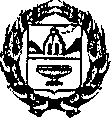 АДМИНИСТРАЦИЯ АЛТАЙСКОГО КРАЯГЛАВНОЕ УПРАВЛЕНИЕ ОБРАЗОВАНИЯ И МОЛОДЕЖНОЙ ПОЛИТИКИ АЛТАЙСКОГО КРАЯПРИКАЗ
OlU        2014 г.	№   бЗ&>г. Барнаул	"	Об утверждении нормативной и методиче-образовательными   организациями   Алтай-В целях оптимизации и сокращения объемов и видов отчетности, предоставляемых образовательными организациями, приказываю:Утвердить Порядок сокращения документооборота в краевых (муниципальных) образовательных организациях Алтайского края (Приложение № 1).Утвердить примерный Реестр информаций и отчетов, представляемых педагогическими работниками краевых (муниципальных) общеобразовательных организаций (Приложение № 2).Утвердить примерный Регламент использования Реестра информаций и отчетов, предоставляемых педагогическими работниками краевых (муниципальных) общеобразовательных организаций Алтайского края внутри образовательных организаций и вышестоящим органам (Приложение № 3).Довести данный приказ до руководителей муниципальных органов управления образованием, образовательных организаций Алтайского края для использования в работе.Контроль исполнения приказа возложить на заместителя начальника Главного управления образования и молодежной политики, начальника отдела управления качеством образования О.Н. Бутенко.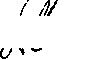 моло^	Шм/       Ю.Н. ДенисовЧуриловаМ.Н.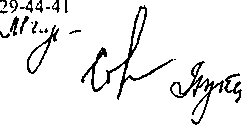 s£/. £i&/^ .Приложение № 1к приказу Главного управленияобразования и молодежной политикиАлтайского краяот«^»    УУ      20^г.№  S36&Порядоксокращения документооборота в краевых (муниципальных)образовательных организациях Алтайского края1. Настоящий порядок устанавливает правила предоставления информаций и отчетов педагогическими работниками краевых (муниципальных) образовательных организаций Алтайского края внутри организации, руководителями вышестоящим органам с целью сокращения документооборота.2.	Порядок разработан в соответствии с Федеральным законом от
29.12.2012 № 273-ФЗ «Об образовании в Российской Федерации», приказом
Министерства здравоохранения и социального развития РФ от 26.08.2010
№761 п «Об утверждении Единого квалификационного справочника долж
ностей руководителей, специалистов и служащих, разделы «Квалификацион
ные характеристики должностей работников образования», приказом Мини
стерства просвещения СССР от 27 декабря 1974 г. № 167 «Об утверждении
инструкции о ведении школьной документации» и на основании Письма Ми-
нобрнауки России от 12.09,2012 № ДЛ-150/08 «О сокращении объемов и ви
дов отчетности, представляемой общеобразовательными учреждениями».Муниципальными органами управления образованием, образовательными организациями ежегодно на начало нового учебного года разрабатываются и утверждаются Реестры информаций и отчетов, представляемых педагогическими работниками краевых (муниципальных) образовательных организаций внутри организации, руководителями вышестоящим органам.При разработке Реестров учитываются возможности АИС «Сетевой край. Образование», информации федеральных мониторинг™ «Наша новая школа», «Модернизация региональных систем общего образования» для получения статистической и иной информации о деятельности образовательной организации и педагогического работника.Для сокращения документооборота обеспечивается открытость и доступность информации об образовательной организации на официальном сайте образовательной организации в сети Интернет и её обновление в соответствии с действующим законодательством.Реестр может быть изменён и дополнен в случае изменения требований федерального, регионального, муниципального законодательства, а также по представлению муниципального органа управления образованием, руководителя образовательной организации после проведения общественного обсуждения, рассмотрения результатов членами рабочей группы и вынесения положительного решения.Реестры предоставляемых отчетов и информаций размещаются на официальных сайтах образовательной организации и муниципального органа управления образованием в сети Интернет.Контроль за соблюдением периодичности и объемов предоставления информаций и отчетов, установленных в Реестре, осуществляется учредителем образовательных организаций в ходе учредительного контроля, а также в ходе проверок отдела государственного контроля и надзора в сфере образования Главного управления образования и молодежной политики.Руководители муниципальных органов управления образованием, руководители краевых (муниципальных) образовательных организаций несут персональную ответственность за предъявление требований к руководителю, педагогическому работнику организации о представлении отчётов и информаций, превышающих периодичность и объём, установленный в Реестре.Приложение №2к приказу Главного управленияобразования и молодежной политикиАлтайского краяот «оУ»   У*       20£г. №  ^^?ПРИМЕРНЫЙ РЕЕСТР ИНФОРМАЦИЙ И ОТЧЁТОВ, представляемых педагогическими работниками краевых (муниципальных) общеобразовательных организаций2345678910п121314Примечание: В общеобразовательных учреждениях, где отсутствуют узкие специалисты, подготовка отчётов данных категорий педагогов осуществляется администрацией учреждения или возлагаются обязанности на других работников.Приложение № 3к приказу Главного управленияобразования и молодежной политикиАлтайского краяот«^»      М    20/^г.№  63&ПРИМЕРНЫЙ РЕГЛАМЕНТиспользования Реестра информаций и отчетов, предоставляемых педагогическими работниками краевых (муниципальных) общеобразовательных организаций Алтайского края внутри образовательных организаций ивышестоящим органам1.     Общие положенияНастоящий Регламент разработан с целью установления для всех пользователей единых правил применения Реестра информаций и отчетов (далее - Реестр), предоставляемых педагогическими работниками краевых (муниципальных) общеобразовательных организаций Алтайского края внутри образовательных организаций и вышестоящим органам.Регламент устанавливает порядок принятия, размещения и область применения Реестра, правила внесения изменений в него, а также определяет контроль за его соблюдением и ответственность в случае его нарушения.2. Принятие, размещение и область применения Реестра2.1.	Реестр представляет собой список отчётов и информаций, пред
ставляемых в обязательном порядке педагогическими работниками краевых
(муниципальных) общеобразовательных организаций Алтайского края, опре
деляет периодичность и цель представления, а также нормативный правовой
акт который является основанием представления информаций и отчетов.2.2.	Реестр разработан в соответствии с Федеральным законом от
29.12.2012 № 273-ФЗ «Об образовании в Российской Федерации», приказом
Министерства здравоохранения и социального развития РФ от 26.08.2010
№ 761 н «Об утверждении Единого квалификационного справочника должно
стей руководителей, специалистов и служащих, разделы «Квалификационные
характеристики должностей работников образования», приказом Министерст
ва просвещения СССР от 27 декабря 1974 г. № 167 «Об утверждении инструк
ции о ведении школьной документации» и на основании Письма Минобрнау-
ки России от 12.09.2012 № ДЛ-150/08 «О сокращении объемов и видов отчет
ности, представляемой общеобразовательными учреждениями».2.3.	Реестр подлежит обязательному обсуждению на заседании рабо
чей группы на уровне общеобразовательной организации и утверждается ло
кальным нормативным правовым актом общеобразовательной организации,
подлежит обязательному размещению на официальном сайте.2Реестр предназначен для использования педагогическими работниками и руководителями краевых (муниципальных) общеобразовательных организаций в текущей деятельности, а также руководителями и специалистами муниципальных органов управления образованием.Привлечение педагогических работников краевых (муниципальных) общеобразовательных организаций к сбору данных для подготовки ответов па запросы различных органов, учреждений и организаций о представлении данных не может превышать периодичность сбора и объём данных содержащихся в отчётных формах Реестра, за исключением случаев, обусловленных чрезвычайными обстоятельствами, сложившимися в регионе (болезни, эпидемии, случаи отравления и др.) или ситуацией, угрожающей здоровью или жизни одного или нескольких обучающихся, и невозможностью получения данных сведений иначе как у педагогического работника красной (муниципальной) общеобразовательной организации.В краевых (муниципальных) общеобразовательных организациях, где отсутствуют отдельные специалисты (социальный педагог, педагог-психолог, преподаватель-организатор ОБЖ, учитель-логопед, педагог-библиотекарь), подготовка отчётов, отнесённых к компетенции данных категорий педагогов, осуществляется администрацией организации или возлагается на иных работников.3.        Правила внесения изменений в РеестрРеестр может быть изменён и дополнен в случае:3.1.	изменения требований федерального, регионального, муници
пального законодательства;3.2,	в иных случаях по представлению руководителя общеобразова
тельной организации после проведения общественного обсуждения, рас
смотрения результатов членами рабочей группы и вынесения положительно
го решения.4.       Контроль за ьоблюдениен иемиодичности и обиемовпредоставлении информаций и отчетов, установленных Реестром.Ответственность за нарушение Реестра4.1.	Контроль за соблюдением периодичности и объемов предостав
ления информаций и отчетов, установленных в Реестре, осуществляется уч
редителем общеобразовательных организаций в ходе контрольных меро
приятий, а также в ходе проверок отдела государственного контроля и надзо
ра в сфере образования Главного управления образования и молодежной по
литики.4.2.	Руководители краевых (муниципальных) общеобразовательных
организаций несут персональную ответственность за предъявление требова
ний к педагогическому раблтнику организации о представлении отчётов и
информаций, превышающих периодичность и объём, установленный в Рее
стре.3При нарушении руководителями краевых (муниципальных) общеобразовательных организаций объема и периодичности представления педагогическими работниками данных отчётов, включённых в Реестр, педагоги имеют право обращаться в муниципальный орган управления образованием, а при его ненадлежащем действии (бездействии) - в Главное управление образования и молодежной политики Алтайского края в порядке, установленном Федеральным законом от 02.05.2006 года №59-ФЗ «О порядке рассмотрения обращений граждан РФ».В случае подтверждения факта предъявления требований руководителями краевых (муниципальных) общеобразовательных организаций к педагогическим работникам организации о представлении отчётов и информаций, превышающих периодичность и объём, установленный в Перечне, учредитель обязан применить к руководителю организации меры дисциплинарного взыскания.В случае подтверждения факта ненадлежащего действия (бездействия) учредигеля в отношении обращения педагогического работника о нарушении руководnгелем общеобразовательной организации объема и периодичности представления педагогическими работниками данных отчётов, включённых в Реестр, и непосредственно факта вышеуказанного нарушения Главное управление образования и молодежной политики Алтайского края обязано направить в муниципальный орган управления образованием ходатайство о привлечении к дисциплинарной ответственности руководителя соответствующей общеобразовательной организации, допустившего нарушения.№п/пНаименованиеПериодичность представления отчёта/информацииЦели отчёта(для чего используютсяданные)Нормативный документ1.     Учителя-предметники1.     Учителя-предметники1.     Учителя-предметники1.     Учителя-предметники1.     Учителя-предметникиы.Учебная деятельностьУчебная деятельностьУчебная деятельностьУчебная деятельностьl.i.iВедение        классных журналов в бумажном и  (или) электронном видеЕжедневноФормирование оценки качества образования в ОУ, открытость и доступность образования для потребителей муниципальной услугиФедеральный закон от 29.12.2012 № 273-ФЗ «Об образовании в Российской Федерации» (п.11, ч.1, ст. 28);Приказ Министерства здравоохранения и социального развития РФ от 26.08.2010 № 761 н «Об утверждении Единого квалификационного справочника должностей руководителей, специалистов и служащих, разделы «Квалификационные характеристики должностей работников образования»; Приказ Министерства просвещения СССР от 27 декабря 1974 г. N 167 «Об утверждении инструкции о ведении школьной документации»1.1.2Диагностика    резуль-обучения школьников   в   соответствии с ФГОСЕжегодно, майВыявление уровня успешности обучения в школе, планирование    коррекци-онньгх мероприятий 1) Итоговая оценка освоения   основной   образовательной программы, кото-Приказ Министерства образования и науки Российской Федерации от 06.10.2009 № 373 «Об утверждении и введении в действие федерального государственного образовательного стандарта начального общего образования»;Приказ Министерства образования и науки Российской Федерации от 17.12.2010 № 1897 «Об утверждении государственного образовательного стандарта основного общего образова-рая проводится образовательным   учреждением   и направлена на оценку достижения     обучающимися планируемых результатов освоения основной  образовательной   (достижение предметных   и   метапред-метных   результатов   освоения  основной  образовательной).2)    Обобщённая    оценка личностных    результатов освоения   обучающимися основных     образовательных    программ,    которая осуществляться  образовательным   учреждением   в ходе   различных   мониторинговых исследований.ния»1.1.3Качество знаний и успеваемость   учащихся по     преподаваемому предмету1 раз в четверть(не представляетсяприведении«Электронногожурнала»)Формирование оценки качества образования в ОУФедеральный закон от 29.12.2012 № 273-ФЗ «Об образовании в Российской Федерации» (п.11, ч.б, ст. 28, ст. 58);Приказ Министерства здравоохранения и социального развития РФ от 26.08.2010 № 761 н;Приказ Минобрнауки России  от 30.08.2013  № 1015 "Об утверждении Порядка организации и осуществления образовательной деятельности по основным общеобразовательным программам - образовательным программам начального общего, основного общего и среднего общего образования"1.1.4Рабочие     программы по предмету1 раз в годОбеспечение соответствия требованиям ФГОСФедеральный закон от 29.12.2012 № 273-ФЗ «Об образовании в Российской Федерации» (п.2 ст. 9, п.1 ч.1 ст. 48); Приказ Министерства здравоохранения и социального развития РФ от 26.08.2010 № 761 н1.1.5Выполнение    образовательной программы1 раз в четверть (не представляется приВыполнение ФГОСФедеральный закон от 29.12.2012 № 273-ФЗ «Об образовании в Российской Федерации» (п.1 ч.б ст. 28, п.1 ч,1 ст. 48);по предметуведении «Электронного журнала»)Приказ Министерства здравоохранения и социального развития РФ от 26.08.2010 №761 н1.2.Создание безопасных условийСоздание безопасных условийСоздание безопасных условийСоздание безопасных условий1.2.1Документация по организации      техники безопасности на уроке (журналы   инструктажей по технике безопасности)ПостоянноС     целью     обеспечения безопасности     жизнедеятельности детей29.12.2012 № 273-ФЗ «Об образовании в Российской Федерации» (п.2 ч.б ст. 28);приказ Министерства здравоохранения и социального развития РФот26.08.2010№761н;Приказ Министерства образования и науки Российской Федерации от 06.10.2009 № 373;приказ Министерства образования и науки Российской Федерации от 17.12.2010 № 18971.3.Совершенствование профессиональной деятельностиСовершенствование профессиональной деятельностиСовершенствование профессиональной деятельностиСовершенствование профессиональной деятельности1.3.1Портфолио    учителя-предметника    (может вестись в электронном виде)В течение 5 лет ведётся по принципу накопленияФиксация       результатов деятельности,    необходимых для прохождения аттестации и распределения стимулирующей частиФедеральный закон от 29.12.2012 № 273-ФЗ «Об образовании в Российской Федерации» (ст. 49);региональная и муниципальная нормативная база по введению НСОТ и аттестации педагогических работников1.3.2Оценочный лист1 раз в полугодие или 1 раз в годРаспределение    стимулирующих выплатрегиональная и муниципальная нормативная база по введению НСОТ2.      Классный руководитель2.      Классный руководитель2.      Классный руководитель2.      Классный руководитель2.      Классный руководитель2.1.Учебная       деятельность2.1.1Ведение       классных журналов в бумажном и  (или)  электронном видеЕжедневноФормирование оценки качества образования в ОУ, открытость и доступность образования для потребителей муниципальной услугиФедеральный закон от 29.12.2012 № 273-ФЗ «Об образовании в Российской Федерации» (п.11, ч.1, ст. 28); Приказ Министерства просвещения СССР от 27 декабря 1974 г. № 167 «Об утверждении инструкции о ведении школьной документации»2.1.2Информация об участниках ГИА(ЕГЭ, ОГЭ), олимпиад, конкурсов1 раз в годФормирование базы данных ГИА, банка участников олимпиад, конкурсовФедеральный закон от 29.12.2012 Ks 273-ФЗ «Об образовании в Российской Федерации» (п.22, ч.1, ст. 34, ст. 59);приказ Минобрнауки России от 26.12.2013 № 1400 «Об утверждении Порядка проведения государственной итоговой аттестации по образовательным программам среднего общего образования»;приказ Минобрнауки России or 25.12.2013 № 1394 «Об утверждении Порядка проведения государственной итоговой аттестации по образовательным программам основного общего образования»2.1.3Отчет классного руководителя об успеваемости и посещаемости класса1 раз в четверть(не представляетсяприведении«Электронногожурнала»)Мониторинг   качества   и уровня знаний, посещаемости обучающихся классаФедеральный закон от 29.12.2012 № 273-ФЗ «Об образовании в Российской Федерации» (п.1, ч.б, ст. 28, ст. 58)2.1.4Сведения о продолжении обучения выпускников 11 классовЕжегодноУчёт продолжения обучения выпускниками в учреждениях ВПО и СПОНормативным правовым актом муниципального органа управления образованием2.1.5Информация о продолжении обучения выпускниками, не получившими среднее общее образование2 раза в годВыполнение    закона   РФ «Об  образовании»,  обеспечение       обязательного всеобщего образованияФедеральный закон от 29.12.2012 № 273-ФЗ «Об образовании в Российской Федерации» (ч.5, ст. 66)2.1.6Отчет по учету детей, подлежащих обучению по образовательным программам дошкольного начального общего, основного общего и среднего общего образования, проживающих на территории,закрепленной за образовательной органюацией (ответственный за это направление)1 раз в годВыполнение   закона   РФ «Об образовании»Федеральный закон РФ от 29.12.2012 № 273-ФЗ «Об образовании в Российской Федерации» (п.6 ч.1 ст. 9, ч.5 ст. 63, ч.5 ст. 66)2.1.7Личные дела учащихся4 раза в годВыполнение   закона   РФ «Об  образовании»,  обеспечение       обязательного всеобщего образованияПриказ Министерства просвещения СССР от 27 декабря 1974 г. № 167 «Об утверждении инструкции о ведении школьной до-кументации»2.1.8Информация об обучающихся, уклоняю-еженедельноВыполнение   закона   РФ «Об  образовании», обес-Федеральный закон от 29.12.2012 № 273-ФЗ «Об образовании в Российской Федерации» (ч.5 ст. 66)щихся от обучения, допускающих систематические пропуски занятий без уважительной причиныпечение        обязательного всеобщего образования2.2.Воспитательная деятельностьВоспитательная деятельностьВоспитательная деятельностьВоспитательная деятельность2.2.1Отчет о воспитательной работе1 раз в годДля распределения стимулирующей части и определения результативности и  эффективности работы классного руководителяПриказ Минобрнауки России от 30.08.2013 № 1014; региональная и муниципальная нормативная база по введению НСОТ2.2.2План работы классного руководителя1 раз в годФормирование     системы воспитательной работы в классеПриказ Минобрнауки России от 30.08.2013 № 10142.2.3Социальный паспорт класса1 раз в годФормирование социального паспорта класса и Учреждения в целомФедеральный       закон      от      24.06.1999      №       120-ФЗ "Об основах системы профилактики безнадзорности и правонарушений несовершеннолетних"2.2.4А) Отчёто занятости обучающихся класса в детских,творческих объединениях, секцияхБ) Отчет о внеурочной деятельности обучающихся класса в рамках ФГОС2 раза в год 2 раза в годРазвитие    системы    доп. Образования областиА) классный журнал;Федеральный закон от 29.12.2012 № 273-ФЗ «Об образовании в Российской Федерации» (ст. 75);Б) Приказ Министерства образования и науки Российской Федерации от 06.10.2009 № 373;приказ Министерства образования и науки Российской Феде-рации от 17.12.2010 №18972.2.5Информация для мониторинга питания1 раз в четвертьФормирование     муниципального, регионального и федерального  банка данных по питанию обучающихсяФедеральный закон от 29.12.2012 № 273-ФЗ «Об образовании в Российской Федерации») (п.2, ч.1, ст. 41)2.2.6Отчето профилактической работе с семьями и обучающимися группы «риска»1 раз в четверть, Летом-ежемесячноКонтроль и адресная помощь обучающимся группы «риска»Федеральный закон от 24.06.1999 № 120-ФЗ2.2.7Протоколы классных родительских собраний, заседаний родительского комитетаНе менее 4-х раз в годИнформирование  родителей по вопросам законодательства в сфере образования.  Реализация   функции общественного управления.Приказ Министерства просвещения СССР от 27 декабря 1974 г. № 167 «Об утверждении инструкции о ведении школьной документации»2.2.8Сбор информации на определенные виды деятельности (согла-сия родителей на осуществление детьми определённых видов деятельности, анкетирования)По необходимостиС целью соблюдения законодательства и обеспечения безопасности жизнедеятельное™ детейФедеральный закон от 29.12.2012 № 273-ФЗ «Об образовании в Российской Федерации» (ч.4, ст. 34)2.2.9Летний отдых, оздоровление и занятость детей (план и отчет)     11 раз в годФормирование     системы летнего отдыха, оздоровления и занятости детейРегиональными, муниципальными нормативными правовыми актами3.     Педагог-психолог3.     Педагог-психолог3.     Педагог-психолог3.     Педагог-психолог3.     Педагог-психолог3.1.Учебно-воспитательная деятельностьУчебно-воспитательная деятельностьУчебно-воспитательная деятельностьУчебно-воспитательная деятельность3.1.1Отчёт о проведенной в ОУ работе педагога-психолога,   включающий все направления деятельности (в т.ч. по профилактике   суици-да среди несовершеннолетних,  употребления   ПАВ,   потребления наркотиков; охвате     психологической помощью детей с проблемами   в   развитии познавательной,   эмоционально-волевой сферы, эффективности1развгод (до 25 мая)В целях противодействия жестокому   обращению  с детьми, защиты их прав, профилактики       суицида среди    несовершеннолетних, оказания помощи в трудной    жизненной    ситуации.     Предоставление сведения  по  показателям за календарный год:-	охват   логопедической
помощью детей с речевы
ми нарушениями;-	охват  психологической
помощью детей с пробле
мами в развитии познава-Федеральный закон от 29.12.2012 № 273-ФЗ «Об образовании в Российской Федерации» (п.7 ч,1 ст. 41, ст. 42); приказ Министерства здравоохранения и социального развития РФ от 26.08.2010 № 761 н;приказ Министерства образования и науки Российской Федерации от 06.10.2009 № 373;приказ Министерства образования и науки Российской Федерации от 17.12.2010 № 1897; региональный нормативный акти      результативности психолого-медико-педагоги-ческого   сопровождения детей и подростков с ограни-ченными     возможностями    здоровья,     а также     включающий проблемно-ориентированный анализ,     статистическую справку, информационную     справку по    следующим    направлениям: психологическое сопровождение одаренных детей, детей-инвалидов;   де-тей, лишенных родительского   попечения; опытно-экспериментальной работы, аттестующихся   педагогов,   сопровождение     детей     с ОВЗ, семьи)тельной,     эмоционально-волевой сферы. А также в целях определения результативности работы    психолого-медико-педагогических       консилиумов  ОУ  по  своевременному выявлению детей с ограниченными возможностями здоровья, детей, испытывающих трудности в обучении и оказанию им комплексной помощи3.1.2План работы психолога1 раз в годПсихолого-педагогическое сопровождение     обучающихсяФедеральный закон от 29.12.2012 № 273-ФЗ «Об образовании в Российской Федерации» (п.2 ч.1 ст. 34, ст. 42); приказ Министерства здравоохранения и социального развития РФ от 26.08.2010 № 761 и3.1.3Формирование   общешкольного банка данных детей с ограниченными    возможностями здоровья, в том3раза в год (по состоянию на 5 сентября, 15 декабря и 15 мая)Выявления детей с ограниченными  возможностями здоровья и (или) отклонениями в поведении, проведения их комплекс-Федеральный закон от 29.12.2012 № 273-ФЗ «Об образовании в Российской Федерации» (п.2 ч.1 ст. 34, ст. 42); приказ Министерства здравоохранения и социального развития РФ от 26.08.2010X2 761 ичисле                  детей-инвалидов, детей, испытывающих трудности в обучениикого обследования и подготовки рекомендаций но оказанию детям психолого-медико-педагогическоЙ помощи и организации их обучения   и   воспитания, координации                   ирпшизациионно-методического    обеспечения деятельности  психолого-медико-педагогических комиссий3.1.4Мониторинг оказания ППМС-помощи (включая оснащенность рабочего места педагога-психолога)1 раз в четвертьПсихолого-педагогическое сопровождение     обучающихсяФедеральный закон от 29.12.2012 № 273-ФЗ «Об образовании в Российской Федерации» (п.2 ч.1 ст. 34, ст. 42); приказ Министерства здравоохранения и социального развития РФ от 26.08.2010 № 761 н;приказ Министерства образования и науки Российской Федерации от 06.10.2009 № 373;приказ Министерства образования и науки Российской Федерации от 17.12.2010 № 18973.1.5Мониторинг    адаптации обучающихся 1-х, 5-х, 10-х классов к новым условиям обучения1развгод (до 15 ноября)Предоставление информации о результатах адаптации  обучающихся   1,5,10 классов к новым условиям обучения в текущем учебном годуприказ Министерства здравоохранения и социального развития РФ от 26.08.2010 № 761 н3.1.6Мониторинг проф-предпочтений1 раз в годДля    определения   дальнейшей траектории развития обучающегося и использовании в проф. ориентации обучающегосяприказ Министерства здравоохранения и социального развития РФ от 26.08.2010Х» 761 н3.2.Совершенствование пюфессиональной деятельностиюфессиональной деятельностиюфессиональной деятельности3.2.1Портфолио педагога-психологаВ течение 5 лет ведётся по прин-ципу накопленияФиксация       результатов деятельности,    необходимых для прохождения ат-Федеральный закон от 29.12.2012 № 273-ФЗ «Об образовании вРоссийской Федерации» (ст. 49);региональная и муниципальная нормативная база по введению1     (можетвэлек-1     тронном виде)1     (можетвэлек-1     тронном виде)тестации и распределения стимулирующей частиНСОТ и аттестации педагогических работников                          14.     Социальный педагог4.     Социальный педагог4.     Социальный педагог4.     Социальный педагог4.     Социальный педагог4.1.Воспитательная деятельностьВоспитательная деятельностьВоспитательная деятельностьВоспитательная деятельность4.1.1Отчёт по профилактике безнадзорности4 раза в годКонтроль     посещаемости учебных  занятий,  сверка документов  и  пропусков обучающихся, выполнение Закона   «Об   образовании РФ»Федеральный закон от 29.12.2012 № 273-ФЗ «Об образовании вРоссийской Федерации» (ч.5 ст. 66);приказ Министерства здравоохранения и социального развитияРФ от 26.08.2010X9 761 н;Федеральный закон от 24.06.1999 № 120-ФЗ4.1.2План работы социального педагога1 раз в годСоциально-реабилитационное   сопровождение обучающихсяприказ Министерства здравоохранения и социального развития РФ от 26.08.2010X2 761 н4.1.3Социальный банк данных («Общешкольный социальный банк данных.»1развГОдФормирование социального паспорта Учреждения в целомприказ Министерства здравоохранения и социального развитияРФ от 26.08.2010 Х« 761 и;Федеральный закон от 24.06.1999 X» 120-ФЗ4.2.Совершенствование орофессиональной деятельностиСовершенствование орофессиональной деятельностиСовершенствование орофессиональной деятельностиСовершенствование орофессиональной деятельности4.2.1Портфолио социального педагогаВ течение 5 лет ведётся по принципу накопления (может в электронном виде)Фиксация        результатов деятельности,    необходимых для прохождения аттестации и распределения стимулирующей частиФедеральный закон от 29.12.2012 X» 273-ФЗ «Об образовании в Российской Федерации» (ст. 49);региональная и муниципальная нормативная база по введению НСОТ и аттестации педагогических работников5.     Библиотекарь5.     Библиотекарь5.     Библиотекарь5.     Библиотекарь5.     Библиотекарь5.1.Учебно-воспитательная деятельностьУчебно-воспитательная деятельностьУчебно-воспитательная деятельностьУчебно-воспитательная деятельность5.1.1Отчет о работе библиотеки1 раз в полугодиеПодведение итогов работы.Для формирования единой информационной     среды школы с целью дальнейшего планирования работыприказ Министерства здравоохранения и социального развития РФ от 26.08.2010X9 761 н5.1.2План работы библиотеки1развгодСоставление   комплексного плана работы Учрежде-приказ Министерства здравоохранения и социального развития РФ от 26.08.2010 № 761 иния5.1.3Отчет об обеспеченности учебниками на начало учебного года1 раз в годОбеспечение учебной литературой обучающихсяФедеральный закон от 29.12.2012 № 273-ФЗ «Об образовании в Российской Федерации» (п.20 ч.1 ст. 34, ст. 35)5.1.4Заявка на комплектование книг (в т.ч. учебников) на следующий год1 раз в годВыполнение федерального государственного      стандартаФедеральный закон от 29.12.2012 № 273-ФЗ «Об образовании в Российской Федерации» (п.20 ч.1 ст. 34, ст. 35); приказ Министерства здравоохранения и социального развития РФ от 26.08.2010X9 761 и5.2.Ресурсное обеспечениеРесурсное обеспечениеРесурсное обеспечениеРесурсное обеспечение5.2.1Паспорт библиотекиЕжегодноРесурсное       обеспечение основной образовательной программыФедеральный закон от 29.12.2012 № 273-ФЗ «Об образовании в Российской Федерации» (п.2 ч.1 ст. 28);приказ Министерства здравоохранения и социального развития РФ от 26.08.2010 № 761 н5.2.2Инвентарная книга1развгодСписание книжного фондаприказ Министерства здравоохранения и социального развитияРФ от 26.08.2010 № 761 н;Приказ Министерства просвещения СССР от 27 декабря 1974г. № 167 «Об утверждении инструкции о ведении школьнойдокументации»5.2.3Книга суммарного учёта библиотечного фонда библиотеки общеобразовательного учрежденияПостоянноУчёт финансовых средств и поступления учебников. Обеспечение        качества формирования библиотечных фондов по их целевому назначениюприказ Министерства здравоохранения и социального развитияРФ от 26.08.2010 № 761 н;Приказ Министерства просвещения СССР от 27 декабря 1974г. № 167 «Об утверждении инструкции о ведении школьнойдокументации»5.2.4Дневник библиотекаряПостоянноДля учёта читателей и посещений   школьной  библиотеки,   ведения   статистики обслуживанияприказ Министерства здравоохранения и социального развития РФ от 26.08.2010 № 761 нS3.Совершенствование п^офессионалыюй деятельности^офессионалыюй деятельности^офессионалыюй деятельности5.3.1Портфолио педагога-библиотекаряВ течение 5 лет ведётся по принципу накопления (может в электронном виде)Фиксация       результатов деятельности,    необходимых для прохождения аттестации и распределения стимулирующей частиФедеральный закон от 29.12.2012 № 273-ФЗ «Об образовании в Российской Федерации» (ст. 49);региональная и муниципальная нормативная база по введению НСОТ и аттестации педагогических работников6.     Учитель-логопед6.     Учитель-логопед6.     Учитель-логопед6.     Учитель-логопед6.     Учитель-логопед6.1.Учебная деятельностьУчебная деятельностьУчебная деятельностьУчебная деятельность6.1.1Цифровой и аналитический отчёт о результатах работыДо 15 мая ежегодноПодведение итогов работы логопунктовприказ Министерства здравоохранения и социального развития РФ от 26.08.2010№ 761 н6.1.2Годовой      методический    план     работы учителя-логопеда1 раз в годСбор данных о методической     работе     учителя-логопедаприказ Министерства здравоохранения и социального развития РФ от 26.08.2010 № 761 н6.1.3Цифровой отчёт о количестве зачисленных влогопунктДо 15 сентября ежегодноПланирование работы логопунктов, учёт охвата детей     огопедиической помощьюприказ Министерства здравоохранения и социального развития РФот26.08.2010№761н6.1.4Банк данных детей с ограниченными     возможностями здоровья1 раз в годОказание   коррекционной помощи детямФедеральный закон от 29.12.2012 № 273-ФЗ «Об образовании в Российской Федерации» (ст. 42);приказ Министерства здравоохранения и социального развития РФ от 26.08.2010 Ко 761 и6.1.5Журнал обследования устной и письменной речиВ течение годаАнализ  количества  посещений коррекционных занятийприказ Министерства здравоохранения и социального развития РФ от 26.08.2010 № 761 н6.2.Создание безопасных условийСоздание безопасных условийСоздание безопасных условийСоздание безопасных условий6.2.1Паспорт   логопедического кабинета, картотека      оборудования, учебных и наглядных пособий1 раз в годСбор  данных  о  наличии методических,  наглядных и  учебных  пособий для работыФедеральный закон от 29.12.2012 № 273-ФЗ «Об образовании в Российской Федерации» (п.2 ч.1 ст. 28);приказ Министерства здравоохранения и социального развития РФ от 26.08.2010 № 761 н6.3.Совершенствование профессиональной деятельностиСовершенствование профессиональной деятельностиСовершенствование профессиональной деятельностиСовершенствование профессиональной деятельности6.3.1Портфолио учителя-логопедаВ течение 5 лет ведётся по принципу накопления (можетвэлек-тронном виде)Фиксация       результатов деятельности,    необходимых для прохождения аттестации и распределения стимулирующей частиФедеральный закон от 29.12.2012 № 273-ФЗ «Об образовании в Российской Федерации» (ст. 49);региональная и муниципальная нормативная база по введению НСОТ и аттестации педагогических работников7.     Воспитатель ГПД7.     Воспитатель ГПД7.     Воспитатель ГПД7.     Воспитатель ГПД7.     Воспитатель ГПД__   .Воспитательная деятельностьВоспитательная деятельностьВоспитательная деятельностьВоспитательная деятельность7.1.1Отчёт о результатах      |   1 раз в полугодие   I Для распределения стиму- I приказ Министерства здравоохранения и социального развитияОтчёт о результатах      |   1 раз в полугодие   I Для распределения стиму- I приказ Министерства здравоохранения и социального развитияОтчёт о результатах      |   1 раз в полугодие   I Для распределения стиму- I приказ Министерства здравоохранения и социального развитияОтчёт о результатах      |   1 раз в полугодие   I Для распределения стиму- I приказ Министерства здравоохранения и социального развитияработылирующей части и определения результативности и  эффективности  работы воспитателя ГПДРФ от 26.08.2010 № 761 н;региональная и муниципальная нормативная база по введению НСОТ и аттестации педагогических работников7.1.2План работы ГПД1развгодДля организации системной воспитательной работыприказ Министерства здравоохранения и социального развития РФ от 26.08.2010 № 761 н7.1.3Журнал ГПДежедневноУчет детей, посещающих ГПД, учет содержания работы ГПДПриказ Министерства просвещения СССР от 27 декабря 1974 г. № 167 «Об утверждении инструкции о ведении школьной документации»7.2.Совершенствование профессиональвой деятельностиСовершенствование профессиональвой деятельностиСовершенствование профессиональвой деятельностиСовершенствование профессиональвой деятельности7.2.1Портфолио воспитателя ГПДВ течение 5 лет ведётся по принципу накопления (может в электронном виде)Фиксация       результатов деятельности,    необходимых для прохождения аттестации и распределения стимулирующей частиФедеральный закон от 29.12.2012 № 273-ФЗ «Об образовании в Российской Федерации» (ст. 49);региональная и муниципальная нормативная база по введению НСОТ и аттестации педагогических работников‘‘‘3.     Педагог доп. образования3.     Педагог доп. образования8.1.Учебно-воспитательная деятельностьУчебно-воспитательная деятельностьУчебно-воспитательная деятельностьУчебно-воспитательная деятельность8.1.1Отчего проделанной работе1 раз в полугодиеДля   формирования   системной   работы   по   доп. Образованию и распределения       стимулирующих выплатприказ Министерства здравоохранения и социального развития РФ от 26.08.2010№ 761 н8.1.2План работы педагога доп. Образования1развгодДля   формирования   системной   работы   по   доп. Образованиюприказ Министерства здравоохранения и социального развития РФ от 26.08.2010 № 761 н8.1.3Рабочая дополнительная образовательная программа1 раз в годОптимизация  работы  педагога доп. образованияприказ Министерства здравоохранения и социального развития РФ от 26.08.2010 № 761 н;приказ Минобрнауки России от 29.08.2013 N 1008 "Об утверждении Порядка организации и осуществления образовательной деятельности по дополнительным общеобразовательным программам"8.2.Создание безопасных условийСоздание безопасных условийСоздание безопасных условийСоздание безопасных условий8.2.1Сбор информации на определенные видыПо необходимостиС  целью соблюдения законодательства и обеспе-Санитарно-эпидемиологические   требования   к   учреждениям дополнительного образования детей (внешкольные учрежде-деятельности (заявление родителей, медицинские допуски на осуществление детьми определенных видов деятельности)чения  безопасности  жизнедеятельности детейния).СанПиН 2.4.4.1251-038.2.2Документация по организации техники безопасности на занятии (журналы инструктажей по технике безопасности)ПостоянноС     целью     обеспечения безопасности     жизнедеятельности детей29.12.2012 № 273-ФЗ «Об образовании в Российской Федерации» (п.2 ч.б ст. 28);приказ Министерства здравоохранения и социального развития РФ от 26.08.2010 № 761 нS3.Совершенствование профессиональной деятельностиСовершенствование профессиональной деятельностиСовершенствование профессиональной деятельностиСовершенствование профессиональной деятельности8.3.1Портфолио педагога доп. ОбразованияВ течение 5 лет ведётся по принципу накопления (может в электронном виде)Фиксация        результатов деятельности,    необходимых для прохождения аттестации и распределения стимулирующей частиФедеральный закон от 29.12.2012 № 273-ФЗ «Об образовании в Российской Федерации» (ст. 49);региональная и муниципальная нормативная база по введению НСОТ и аттестации педагогических работников9.     Преподаватель-организатор ОБЖ9.     Преподаватель-организатор ОБЖ9.     Преподаватель-организатор ОБЖ9.     Преподаватель-организатор ОБЖ9.     Преподаватель-организатор ОБЖ9.1.Учебная деятельностьУчебная деятельностьУчебная деятельностьУчебная деятельность9.1.1Рабочая программа по учебному предмету ОБЖ1 раз в годОбеспечение соответствия требованиям ФГОСФедеральный закон от 29.12.2012 № 273-ФЗ «Об образовании в Российской Федерации» (п.2 ст. 9, п.1 ч.1 ст. 48);Приказ Министерства здравоохранения и социального развития РФ от 26.08.2010 №761 н9.1.2Документация для организации учебных сборов для юношей 10-х классов1 раз в годОрганизация исполнения раздела «Основы военной службы»          программы «ОБЖ»Образовательная программа по учебному предмету «ОБЖ»9.2.Деятельность по воинскому учетуДеятельность по воинскому учетуДеятельность по воинскому учетуДеятельность по воинскому учету9.2.1ОгчСт по учёту военнообязанных1 раз в годФормирование   отчётности в Военный комиссариатприказ Министерства здравоохранения и социального развития РФ от 26.08.2010 № 761 н9.2.2Отчёт о проведенной работе с призывниками1 раз в полугодиеФормирование   отчётности в Военный комиссариатприказ Министерства здравоохранения и социального развития РФ от 26.08.2010 № 761 н9.2.3Отчёт опостановке на воинский уч&г юношей призывного возрастаПо мере необходимостиФормирование   отчётно-    приказ Министерства здравоохранения и социального разви-сти в Военный комисса-   тия РФ от 26.08.2010 №761 н риатФормирование   отчётно-    приказ Министерства здравоохранения и социального разви-сти в Военный комисса-   тия РФ от 26.08.2010 №761 н риат9.3.Воспитательная деятельностьВоспитательная деятельностьВоспитательная деятельностьВоспитательная деятельность9.31Отчёт о проделанной работе1 раз в полугодиеДля формирования системной работы  по безопасности    жизнедеятельности  обучающихся,  военно-патриотическому воспитанию  и  распределения      стимулирующих выплатприказ Министерства здравоохранения и социального развития РФ от 26.08.2010 № 761 и9.3.2Предложения в план работы по ОБЖ1развгодДля формирования системной  работы  по безопасности    жизнедеятельности обучающихся, военно-патриотическому воспитаниюприказ Министерства здравоохранения и социального развития РФ от 26.08.2010 № 761 к9.4.Создание безопасных условийСоздание безопасных условийСоздание безопасных условийСоздание безопасных условий9.4.1Документация по организации техники безопасности на уроке (журналы инструктажей по технике безопасности)ПостоянноС    целью    обеспечения безопасности     жизнедеятельности детей29.12.2012 № 273-ФЗ «Об образовании в Российской Федерации» (п.2 ч.б ст. 28);приказ Министерства здравоохранения и социального развития РФ от 26.08.2010 № 761 н9.5.Совершенствование профессиональной деятельностиСовершенствование профессиональной деятельностиСовершенствование профессиональной деятельностиСовершенствование профессиональной деятельности9.5.1Портфолио преподавателя-организатора ОБЖВ течение 5 лет ведётся по принципу накопления (может в электронном виде)Фиксация     результатов деятельности,    необходимых для прохождения аттестации и распределения стимулирующей частиФедеральный закон от 29.12.2012 № 273-ФЗ «Об образовании в Российской Федерации» (ст. 49);региональная и муниципальная нормативная база по введению НСОТ и аттестации педагогических работников